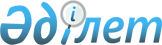 О внесении изменений в решение Степногорского городского маслихата от 24 декабря 2020 года № 6С-61/2 "О бюджете города на 2021-2023 годы"Решение Степногорского городского маслихата Акмолинской области от 29 июня 2021 года № 7С-5/2. Зарегистрировано в Министерстве юстиции Республики Казахстан 13 июля 2021 года № 23482
      Степногорский городской маслихат РЕШИЛ:
      1. Внести в решение Степногорского городского маслихата "О бюджете города на 2021-2023 годы" от 24 декабря 2020 года № 6С-61/2 (зарегистрировано в Реестре государственной регистрации нормативных правовых актов под № 8299) следующие изменения:
      пункт 1 изложить в новой редакции:
      "1. Утвердить бюджет города на 2021-2023 годы согласно приложениям 1, 2, 3 соответственно, в том числе на 2021 год в следующих объемах:
      1) доходы – 8 020 609,2 тысяч тенге, в том числе:
      налоговые поступления – 4 105 884,7 тысячи тенге;
      неналоговые поступления – 18 724 тысячи тенге;
      поступления от продажи основного капитала – 32 240,4 тысяч тенге;
      поступления трансфертов – 3 863 760,1 тысяч тенге;
      2) затраты – 9 145 627,2 тысяча тенге;
      3) чистое бюджетное кредитование – 13 793 тысячи тенге, в том числе:
      бюджетные кредиты – 17 502 тысячи тенге;
      погашение бюджетных кредитов – 3 709 тысяч тенге;
      4) сальдо по операциям с финансовыми активами – 89 642 тысячи тенге, в том числе:
      приобретение финансовых активов – 89 642 тысячи тенге;
      поступления от продажи финансовых активов государства – 0 тысяч тенге;
      5) дефицит (профицит) бюджета – - 1 228 453 тысяч тенге;
      6) финансирование дефицита (использование профицита) бюджета – 1 228 453 тысяч тенге.";
      приложение 1 к указанному решению изложить в новой редакции согласно приложению к настоящему решению.
      2. Настоящее решение вводится в действие с 1 января 2021 года. Бюджет города на 2021 год
					© 2012. РГП на ПХВ «Институт законодательства и правовой информации Республики Казахстан» Министерства юстиции Республики Казахстан
				
      Председатель сессии,
секретарь Степногорского
городского маслихата

Х.Кабар
Приложение к решению
Степногорского городского
маслихата от 29 июня
2021 года № 7С-5/2Приложение 1 к решению
Степногорского городского
маслихата от 24 декабря
2020 года № 6С-61/2
Категория
Категория
Категория
Категория
Сумма тысяч тенге
Класс
Класс
Класс
Сумма тысяч тенге
Подкласс
Подкласс
Сумма тысяч тенге
Наименование
Сумма тысяч тенге
1
2
3
4
5
I. ДОХОДЫ
8 020 609,2
1
Налоговые поступления
4 105 884,7
01
Подоходный налог 
48 529
2
Индивидуальный подоходный налог
48 529
03
Социальный налог
3 071 767,9
1
Социальный налог
3 071 767,9
04
Налоги на собственность
816 369
1
Налоги на имущество
605 830
3
Земельный налог
20 149
4
Налог на транспортные средства
190 390
05
Внутренние налоги на товары, работы и услуги
152 957
2
Акцизы
48 257
3
Поступления за использование природных и других ресурсов
48 151
4
Сборы за ведение предпринимательской и профессиональной деятельности 
56 549
07
Прочие налоги
26,8
1
Прочие налоги
26,8
08
Обязательные платежи, взимаемые за совершение юридически значимых действий и (или) выдачу документов уполномоченными на то государственными органами или должностными лицами
16 235
1
Государственная пошлина
16 235
2
Неналоговые поступления
18 724
01
Доходы от государственной собственности
5 553
1
Поступления части чистого дохода государственных предприятий
38,6
5
Доходы от аренды имущества, находящегося в государственной собственности
3 300
7
Вознаграждения по кредитам, выданным из государственного бюджета
903
9
Прочие доходы от государственной собственности
1 311
04
Штрафы, пени, санкции, взыскания, налагаемые государственными учреждениями, финансируемыми из государственного бюджета, а также содержащимися и финансируемыми из бюджета (сметы расходов) Национального Банка Республики Казахстан
380
1
Штрафы, пени, санкции, взыскания, налагаемые государственными учреждениями, финансируемыми из государственного бюджета, а также содержащимися и финансируемыми из бюджета (сметы расходов) Национального Банка Республики Казахстан, за исключением поступлений от организаций нефтяного сектора и в Фонд компенсации потерпевшим
380
06
Прочие неналоговые поступления
12 791,4
1
Прочие неналоговые поступления
12 791,4
3
Поступления от продажи основного капитала
32 240,4
01
Продажа государственного имущества, закрепленного за государственными учреждениями
7 240,4
1
Продажа государственного имущества, закрепленного за государственными учреждениями
7 240,4
03
Продажа земли и нематериальных активов
25 000
1
Продажа земли
5 000
2
Продажа нематериальных активов
20 000
4
Поступления трансфертов
3 863 760,1
01
Трансферты из нижестоящих органов государственного управления
3,1
3
Трансферты из бюджетов городов районного значения, сел, поселков, сельских округов
3,1
02
Трансферты из вышестоящих органов государственного управления
3 863 757
2
Трансферты из областного бюджета
3 863 757
Функциональная группа
Функциональная группа
Функциональная группа
Функциональная группа
Функциональная группа
Сумма тысяч тенге
Функциональная подгруппа
Функциональная подгруппа
Функциональная подгруппа
Функциональная подгруппа
Сумма тысяч тенге
Администратор бюджетных программ
Администратор бюджетных программ
Администратор бюджетных программ
Сумма тысяч тенге
Программа
Программа
Сумма тысяч тенге
Наименование
Сумма тысяч тенге
1
2
3
4
5
6
II. ЗАТРАТЫ
9 145 627,2
01
Государственные услуги общего характера
766 662,4
1
Представительные, исполнительные и другие органы, выполняющие общие функции государственного управления
276 459,3
112
Аппарат маслихата района (города областного значения)
20 710,9
001
Услуги по обеспечению деятельности маслихата района (города областного значения)
19 949,8
003
Капитальные расходы государственного органа
761,1
122
Аппарат акима района (города областного значения)
255 748,4
001
Услуги по обеспечению деятельности акима района (города областного значения)
225 903,9
003
Капитальные расходы государственного органа
4 712,8
009
Капитальные расходы подведомственных государственных учреждений и организаций
88,3
113
Целевые текущие трансферты нижестоящим бюджетам
25 043,4
2
Финансовая деятельность
17 109,4
459
Отдел экономики и финансов района (города областного значения)
3 237,9
003
Проведение оценки имущества в целях налогообложения
3 237,9
489
Отдел государственных активов и закупок района (города областного значения)
13 871,5
001
Услуги по реализации государственной политики в области управления государственных активов и закупок на местном уровне
12 738,5
005
Приватизация, управление коммунальным имуществом, постприватизационная деятельность и регулирование споров, связанных с этим
1 133
9
Прочие государственные услуги общего характера
473 093,7
459
Отдел экономики и финансов района (города областного значения)
31 055,1
001
Услуги по реализации государственной политики в области формирования и развития экономической политики, государственного планирования, исполнения бюджета и управления коммунальной собственностью района (города областного значения)
30 263,1
015
Капитальные расходы государственного органа
792
492
Отдел жилищно-коммунального хозяйства, пассажирского транспорта, автомобильных дорог и жилищной инспекции района (города областного значения)
442 038,6
001
Услуги по реализации государственной политики на местном уровне в области жилищно-коммунального хозяйства, пассажирского транспорта, автомобильных дорог и жилищной инспекции
118 966,7
013
Капитальные расходы государственного органа
129 265,2
113
Целевые текущие трансферты нижестоящим бюджетам
193 806,7
02
Оборона
93 975,6
1
Военные нужды
11 544,6
122
Аппарат акима района (города областного значения)
11 544,6
005
Мероприятия в рамках исполнения всеобщей воинской обязанности
11 544,6
2
Организация работы по чрезвычайным ситуациям
82 431
122
Аппарат акима района (города областного значения)
82 431
006
Предупреждение и ликвидация чрезвычайных ситуаций масштаба района (города областного значения)
82 100
007
Мероприятия по профилактике и тушению степных пожаров районного (городского) масштаба, а также пожаров в населенных пунктах, в которых не созданы органы государственной противопожарной службы
331
03
Общественный порядок, безопасность, правовая, судебная, уголовно-исполнительная деятельность
61 574
9
Прочие услуги в области общественного порядка и безопасности
61 574
492
Отдел жилищно-коммунального хозяйства, пассажирского транспорта, автомобильных дорог и жилищной инспекции района (города областного значения)
61 574
021
Обеспечение безопасности дорожного движения в населенных пунктах
61 574
06
Социальная помощь и социальное обеспечение
590 451,8
1
Социальное обеспечение
91 000
451
Отдел занятости и социальных программ района (города областного значения)
91 000
005
Государственная адресная социальная помощь
91 000
2
Социальная помощь
370 461,9
451
Отдел занятости и социальных программ района (города областного значения)
370 461,9
002
Программа занятости
98 970,9
004
Оказание социальной помощи на приобретение топлива специалистам здравоохранения, образования, социального обеспечения, культуры, спорта и ветеринарии в сельской местности в соответствии с законодательством Республики Казахстан
5 207
006
Оказание жилищной помощи
9 000
007
Социальная помощь отдельным категориям нуждающихся граждан по решениям местных представительных органов
70 012
010
Материальное обеспечение детей-инвалидов, воспитывающихся и обучающихся на дому
1 968
014
Оказание социальной помощи нуждающимся гражданам на дому
73 453,2
017
Обеспечение нуждающихся инвалидов протезно-ортопедическими, сурдотехническими и тифлотехническими средствами, специальными средствами передвижения, обязательными гигиеническими средствами, а также предоставление услуг санаторно-курортного лечения, специалиста жестового языка, индивидуальных помощников в соответствии с индивидуальной программой реабилитации инвалида
76 990,3
023
Обеспечение деятельности центров занятости населения
34 860,5
9
Прочие услуги в области социальной помощи и социального обеспечения
128 989,9
451
Отдел занятости и социальных программ района (города областного значения)
128 989,9
001
Услуги по реализации государственной политики на местном уровне в области обеспечения занятости и реализации социальных программ для населения
56 015,5
011
Оплата услуг по зачислению, выплате и доставке пособий и других социальных выплат
885
021
Капитальные расходы государственного органа
473,1
050
Обеспечение прав и улучшение качества жизни инвалидов в Республике Казахстан
33 775,3
054
Размещение государственного социального заказа в неправительственных организациях
37 841
07
Жилищно-коммунальное хозяйство
1 837 154,7
1
Жилищное хозяйство
1 097 319,2
472
Отдел строительства, архитектуры и градостроительства района (города областного значения)
1 042 592,2
003
Проектирование и (или) строительство, реконструкция жилья коммунального жилищного фонда
637 384,7
004
Проектирование, развитие и (или) обустройство инженерно-коммуникационной инфраструктуры
405 207,5
492
Отдел жилищно-коммунального хозяйства, пассажирского транспорта, автомобильных дорог и жилищной инспекции района (города областного значения)
54 727
003
Организация сохранения государственного жилищного фонда
43 527
031
Изготовление технических паспортов на объекты кондоминиумов
11 200
2
Коммунальное хозяйство
31 616
472
Отдел строительства, архитектуры и градостроительства района (города областного значения)
1 034
006
Развитие системы водоснабжения и водоотведения
1 034
492
Отдел жилищно-коммунального хозяйства, пассажирского транспорта, автомобильных дорог и жилищной инспекции района (города областного значения)
30 582
026
Организация эксплуатации тепловых сетей, находящихся в коммунальной собственности района (города областного значения)
23 932
029
Развитие системы водоснабжения и водоотведения
6 650
3
Благоустройство населенных пунктов
708 219,5
492
Отдел жилищно-коммунального хозяйства, пассажирского транспорта, автомобильных дорог и жилищной инспекции района (города областного значения)
708 219,5
015
Освещение улиц в населенных пунктах
43 017,5
016
Обеспечение санитарии населенных пунктов
63 500
017
Содержание мест захоронений и захоронение безродных
5 574
018
Благоустройство и озеленение населенных пунктов
596 128
08
Культура, спорт, туризм и информационное пространство
605 112,6
1
Деятельность в области культуры
333 261
457
Отдел культуры, развития языков, физической культуры и спорта района (города областного значения)
311 432
003
Поддержка культурно-досуговой работы
311 432
472
Отдел строительства, архитектуры и градостроительства района (города областного значения)
21 829
011
Развитие объектов культуры
21 829
2
Спорт
24 341
457
Отдел культуры, развития языков, физической культуры и спорта района (города областного значения)
8 725
009
Проведение спортивных соревнований на районном (города областного значения) уровне
5 695
010
Подготовка и участие членов сборных команд района (города областного значения) по различным видам спорта на областных спортивных соревнованиях
3 030
472
Отдел строительства, архитектуры и градостроительства района (города областного значения)
15 616
008
Развитие объектов спорта
15 616
3
Информационное пространство
127 015,4
456
Отдел внутренней политики района (города областного значения)
22 649
002
Услуги по проведению государственной информационной политики
22 649
457
Отдел культуры, развития языков, физической культуры и спорта района (города областного значения)
104 366,4
006
Функционирование районных (городских) библиотек
90 875
007
Развитие государственного языка и других языков народа Казахстана
13 491,4
9
Прочие услуги по организации культуры, спорта, туризма и информационного пространства
120 495,2
456
Отдел внутренней политики района (города областного значения)
39 123,2
001
Услуги по реализации государственной политики на местном уровне в области информации, укрепления государственности и формирования социального оптимизма граждан
16 148,6
003
Реализация мероприятий в сфере молодежной политики
22 594,6
006
Капитальные расходы государственного органа
380
457
Отдел культуры, развития языков, физической культуры и спорта района (города областного значения)
81 372
001
Услуги по реализации государственной политики на местном уровне в области культуры, развития языков, физической культуры и спорта
20 623,9
014
Капитальные расходы государственного органа
252
032
Капитальные расходы подведомственных государственных учреждений и организаций
60 496,1
10
Сельское, водное, лесное, рыбное хозяйство, особо охраняемые природные территории, охрана окружающей среды и животного мира, земельные отношения
30 693,8
1
Сельское хозяйство
25 010,8
477
Отдел сельского хозяйства и земельных отношений района (города областного значения)
25 010,8
001
Услуги по реализации государственной политики на местном уровне в сфере сельского хозяйства и земельных отношений
25 010,8
6
Земельные отношения
1 700
477
Отдел сельского хозяйства и земельных отношений района (города областного значения)
1 700
011
Землеустройство, проводимое при установлении границ районов, городов областного значения, районного значения, сельских округов, поселков, сел
1 700
9
Прочие услуги в области сельского, водного, лесного, рыбного хозяйства, охраны окружающей среды и земельных отношений
3 983
459
Отдел экономики и финансов района (города областного значения)
3 983
099
Реализация мер по оказанию социальной поддержки специалистов
3 983
11
Промышленность, архитектурная, градостроительная и строительная деятельность
48 948,9
2
Архитектурная, градостроительная и строительная деятельность
48 948,9
472
Отдел строительства, архитектуры и градостроительства района (города областного значения)
48 948,9
001
Услуги по реализации государственной политики в области строительства, архитектуры и градостроительства на местном уровне
19 998,9
013
Разработка схем градостроительного развития территории района, генеральных планов городов районного (областного) значения, поселков и иных сельских населенных пунктов
28 950
12
Транспорт и коммуникации
703 320,2
1
Автомобильный транспорт
703 320,2
492
Отдел жилищно-коммунального хозяйства, пассажирского транспорта, автомобильных дорог и жилищной инспекции района (города областного значения)
703 320,2
020
Развитие транспортной инфраструктуры
214 262
023
Обеспечение функционирования автомобильных дорог
195 801,2
045
Капитальный и средний ремонт автомобильных дорог районного значения и улиц населенных пунктов
293 257
13
Прочие
186 846,1
3
Поддержка предпринимательской деятельности и защита конкуренции
19 371,1
469
Отдел предпринимательства района (города областного значения)
19 371,1
001
Услуги по реализации государственной политики на местном уровне в области развития предпринимательства
19 371,1
9
Прочие
167 475
459
Отдел экономики и финансов района (города областного значения)
77 000
012
Резерв местного исполнительного органа района (города областного значения)
77 000
492
Отдел жилищно-коммунального хозяйства, пассажирского транспорта, автомобильных дорог и жилищной инспекции района (города областного значения)
90 475
085
Реализация бюджетных инвестиционных проектов в моногородах
90 475
14
Обслуживание долга
38 791
1
Обслуживание долга
459
Отдел экономики и финансов района (города областного значения)
38 791
021
Обслуживание долга местных исполнительных органов по выплате вознаграждений и иных платежей по займам из областного бюджета
38 791
15
Трансферты
4 182 096,1
1
Трансферты
4 182 096,1
459
Отдел экономики и финансов района (города областного значения)
4 182 096,1
006
Возврат неиспользованных (недоиспользованных) целевых трансфертов
99,1
024
Целевые текущие трансферты из нижестоящего бюджета на компенсацию потерь вышестоящего бюджета в связи с изменением законодательства
4 031 508
038
Субвенции
150 489
IІІ. Чистое бюджетное кредитование
13 793
Бюджетные кредиты
17 502
10
Сельское, водное, лесное, рыбное хозяйство, особо охраняемые природные территории, охрана окружающей среды и животного мира, земельные отношения
17 502
9
Прочие услуги в области сельского, водного, лесного, рыбного хозяйства, охраны окружающей среды и земельных отношений
17 502
459
Отдел экономики и финансов района (города областного значения)
17 502
018
Бюджетные кредиты для реализации мер социальной поддержки специалистов
17 502
5
Погашение бюджетных кредитов
3 709
01
Погашение бюджетных кредитов
3 709
1
Погашение бюджетных кредитов, выданных из государственного бюджета
3 709
ІV. Сальдо по операциям с финансовыми активами
89 642
Приобретение финансовых активов
89 642
13
Прочие
89 642
9
Прочие
89 642
492
Отдел жилищно-коммунального хозяйства, пассажирского транспорта, автомобильных дорог и жилищной инспекции района (города областного значения)
89 642
065
Формирование или увеличение уставного капитала юридических лиц
89 642
6
Поступления от продажи финансовых активов государства
0
V. Дефицит (профицит) бюджета
- 1 228 453
VI. Финансирование дефицита (использование профицита) бюджета
1 228 453